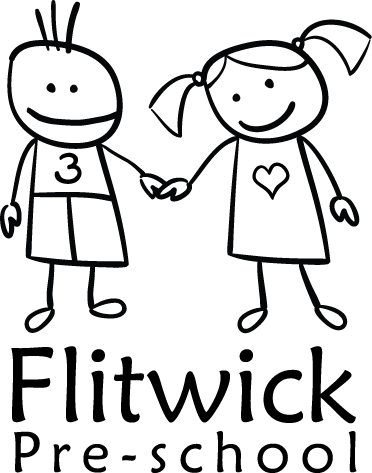 FLITWICK PRE-SCHOOL09 Childcare practicesSun protectionOur setting recognises that outdoor play is a very important part of a child’s healthy development.  At our pre-school we want our staff and children to be able to enjoy the sun safely.ProtectionClothingWe will actively encourage all children to wear a hat when playing outside.  Legionnaires hats are available to purchase from pre-school as part of our optional uniform.We have spare hats available for children who forget to bring their own.We encourage staff to wear hats when outside to set a good example (optional).Children will be encouraged to wear tops that cover their shoulders (parents to be advised through welcome pack and letters home).ShadeA selection of outside activities in shaded areas are offered which the children can take part in to get out of the sun.Our canopied area provides UV protection.Sun creamParents are encouraged to apply sun cream to their child before their pre-school session.Parental consent is requested for staff to apply sun cream to their child when deemed necessary and parents will also be asked to state if their child is known to have had any allergic reactions to sun cream in the past and if so to state the brand.  If parents would prefer staff not to apply sun cream to their child they are given the opportunity to state this.Parents are encouraged to bring sun cream to pre-school in a named bottle to be kept in either their child’s bag or drawer.For children who attend the setting all day staff will re-apply sun cream to the child in the afternoon (if permission has been given) and the child will be encouraged to rub it in themselves.Sun cream will be available in the setting if a child forgets to bring it in, this will also be made available to parents at the beginning of the session if needed.DrinksWater is always available during the session upon request as well as at snack time.Parents are also advised in our welcome pack and newsletters to bring a named water bottle into pre-school for their child which can be left in their drawer for them to access during the session. During outside play water bottles must be stored in the water bottle box when not in use.Children are actively encouraged to use these for additional drinks throughout the session.This policy was adopted at a meeting of Flitwick Pre-school on _______________________ Next date to be reviewed   February 2023Signed on behalf of the management committee     ________________________________ Name of signatory  ___Ritu Mistry_____________________________Role of signatory (e.g. chair/owner)  ___Chairperson______________________